Συνάδελφοι,Η νέα 11μελής ΕΚΤΕΛΕΣΤΙΚΗ ΕΠΙΤΡΟΠΗ που εξελέγη από το ΓΕΝΙΚΟ ΣΥΜΒΟΥΛΙΟ στις 22 Μαΐου 2006 συγκροτήθηκε σε σώμα με την πιο κάτω σύνθεση:ΠΡΟΕΔΡΟΣ: ΜΠΑΛΑΣΟΠΟΥΛΟΣ ΘΕΜΗΣ
Α' ΑΝΤΙΠΡΟΕΔΡΟΣ: ΠΟΛΥΜΕΡΟΠΟΥΛΟΣ ΒΑΣΙΛΗΣ
Β' ΑΝΤΙΠΡΟΕΔΡΟΣ: ΧΑΡΙΣΗΣ ΓΙΩΡΓΟΣ
ΓΕΝΙΚΟΣ ΓΡΑΜΜΑΤΕΑΣ: ΚΑΤΑΧΑΝΑΣ ΓΕΩΡΓΙΟΣ
ΤΑΜΙΑΣ: ΚΑΡΑΓΙΑΝΝΑΚΗΣ ΘΩΜΑΣ
ΑΝΑΠΛΗΡΩΤΗΣ ΓΕΝ. ΓΡΑΜΜΑΤΕΑΣ: ΠΟΛΥΖΩΗΣ ΣΠΥΡΟΣ
ΕΦΟΡΟΣ ΔΗΜΟΣΙΩΝ ΣΧΕΣΕΩΝ: ΤΣΟΥΝΗΣ ΓΙΑΝΝΗΣ
ΕΦΟΡΟΣ ΟΡΓΑΝΩΤΙΚΟΥ: ΚΑΛΟΓΕΡΟΓΙΑΝΝΗ ΖΑΦΕΙΡΙΑ
ΜΕΛΟΣ: ΤΡΑΚΑΣ ΝΙΚΟΣ
ΜΕΛΟΣ: ΓΕΡΑΚΑΡΗΣ ΝΙΚΟΣ
ΜΕΛΟΣ: ΣΚΙΑΔΑΣ ΠΑΝΑΓΙΩΤΗΣΜε συναδελφικούς χαιρετισμούςΓια την Εκτελεστική Επιτροπή της Π.Ο.Ε. – Ο.Τ.Α.
ΠΑΝΕΛΛΗΝΙΑ ΟΜΟΣΠΟΝΔΙΑ ΕΡΓΑΖΟΜΕΝΩΝ
ΟΡΓΑΝΙΣΜΩΝ ΤΟΠΙΚΗΣ ΑΥΤΟΔΙΟΙΚΗΣΗΣ
ΕΚΤΕΛΕΣΤΙΚΗ ΕΠΙΤΡΟΠΗ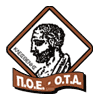 Αθήνα, 23 Μαϊου 2006
Αρ. Πρωτ.:642


Προς:
Συλλόγους – Μέλη
της Π.Ο.Ε. – Ο.Τ.Α.Ο ΠΡΟΕΔΡΟΣΘέμης ΜπαλασόπουλοςΟ Γεν. ΓραμματέαςΓεώργιος Καταχανάς